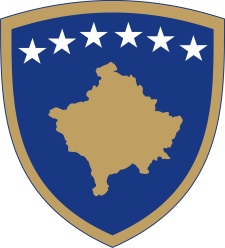 Republika e KosovësRepublika Kosova - Republic of KosovoQeveria - Vlada - Government                                  Br. 01/107                Datum: 14.11.2022Na osnovu  člana 92. stav 4. i člana 93. stav 4. Ustava Republike Kosovo, člana 15. stav 4. Zakona br. 08/L-066 o budžetskim izdvajanjima za budžet Republike Kosovo za 2022 godinu, izmenjen i dopunjen Zakonom br. 08/L-143, na osnovu člana 4 Uredbe br. 02/2021 o oblastima administrativne odgovornosti Kancelarije   premijera i ministarstava, izmenjene i dopunjene Uredbom br. 04/2021 i Uredbem br. 03/2022, u skladu sa članom 17. i 19. Pravilnika  o radu Vlade Republike Kosovo br. 09/2011, Vlada Republike Kosovo, na sednici održanoj 14. novembra 2022. godine, donosi:ODLUKU Usvaja se zahtev Ministarstva finansija, rada i transfera za štednju i izdvajanja, prema tabelama u Prilogu A (Štednja) i Prilogu  B (Izdvajanja), kako bi se omogućilo regulisanje isplate  socijalnih  i penzionih  šema za mesec novembar 2022.Ministarstvo finansija, rada i transfera je dužno da sprovodi ovu odluku.Odluka stupa na snagu danom objavljivanja u Službenom listu Republike Kosovo.                                                                                           Albin KURTI                                                                                            __________________________________                                                                                                     Premijer  Republike KosovoDostavlja se:Zamenicima Preemijera Svim  ministarstvima (ministrima )Generalnom sekretaru KP-aArhivi  Vlade 